磋商邀请各受邀供应商：四川欧瑞建设集团有限公司受南江县小河职业中学委托，拟对“南江县小河职业中学食堂劳务委托管理服务”项目进行竞争性磋商采购，兹邀请符合本次磋商要求的供应商参加磋商。一、采购项目编号ORJT-20220909二、资金情况资金来源：自筹资金。三、采购项目名称南江县小河职业中学食堂劳务委托管理服务四、磋商项目简介1、项目名称：南江县小河职业中学食堂劳务委托管理服务。2、合同周期：2年，合同每年一签。3、服务范围：学校食堂的食材验收、营养膳食制作、餐饮材料加工、食堂设施设备管理、安全管理、现场管理、食堂内保洁和服务等劳务运行管理及承包范围内的其他工作等。五、供应商邀请方式本次竞争性磋商采购在招标网（www.zhaobiao.cn）上以公告形式发布。六、供应商参加本次采购活动应具备下列条件（一）具有独立承担民事责任的能力；（二）具有良好的商业信誉和健全的财务会计制度；（三）具有履行合同所必需的设备和专业技术能力；（四）有依法缴纳税收和社会保障资金的良好记录；（五）参加本次采购活动前三年内，在经营活动中没有重大违法记录；（六）法律、行政法规规定的其他条件；（七）采购项目的特殊要求:①不能是被列入“信用中国”网站(www.creditchina.gov.cn)失信被执行人、重大税收违法案件当事人名单的供应商，不能是被列入“中国采购网”网站（www.ccgp.gov.cn）采购严重违法失信行为记录名单中被禁止参加1-3年招标活动的供应商；②供应商参加本次采购活动前三年内无食品卫生执法部门的通报、处罚记录，无任何安全责任事故。③供应商须具有相关主管部门颁发的有效《食品经营许可证》或《卫生服务许可证》。七、本项目不接受供应商组成联合体参加政府采购活动。八、采购文件获取方式、时间、地点：1.磋商文件自2022年09月26日至2022年09月30日09:00- 17:00（北京时间，法定节假日除外）在南江县光雾山大道红星段460号（泰美牙科旁下行50米）获取。2.本次磋商文件有偿获取，售价200元/份。（磋商文件提供后不退，磋商资格不能转让）3.现场获取磋商文件时，供应商为法人或者其他组织的，供应商应提供单位加盖公章的介绍信和经办人身份证明的复印件（介绍信应注明：采购项目名称、采购项目编号、联系人、移动电话、电子邮箱）、报名登记表；供应商为自然人的，只需提供本人身份证明和报名登记表。供应商网上报名的须将上述资料以扫描件形式发送至邮箱3510443544@qq.com（发送邮箱时，注明项目名称及公司名称）。4.供应商采用网上获取采购文件的，转账时请备注项目名称或项目编号及公司名称，因自身填写错误报名无效的，招标代理机构概不负责。（备注不全的可简写如：食堂劳务+欧瑞）报名登记表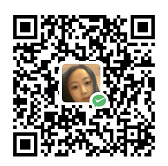 九、提交首次响应文件的截止时间和磋商时间提交首次响应文件的截止时间：2022年10月08日 09：00。磋商时间：2022年10月08日 09：00。十、响应文件提交地点和磋商地点南江县光雾山大道红星段460号（泰美牙科旁下行50米）十一、联系方式采 购 人：南江县小河职业中学 地    址：南江县公山镇东榆铺街340号联系人：李老师联系电话：189 8168 3790采购代理机构：四川欧瑞建设集团有限公司地    址：南江县光雾山大道红星段460号（泰美牙科旁下行50米）联系电话：0827-8639699四川欧瑞建设集团有限公司 2022年09月采购单位采购项目名称报名单位报名时间项目编号                     号包件号有（   ）   无（   ）   打√           第    包公司电话邮箱经办人姓名联系电话